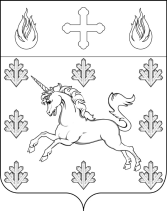 СОВЕТ ДЕПУТАТОВ ПОСЕЛЕНИЯ СОСЕНСКОЕ РЕШЕНИЕ15 августа 2013 года  № 461/60О внесении изменений в ДЦП  «Энергосбережение и повышение эффективноститерритории поселения Сосенское на период с 2012 по 2014 года»           Рассмотрев предложение главы поселения Сосенское по внесению изменений в долгосрочную  муниципальную целевую программу «Энергосбережение и повышение эффективностина территории поселения Сосенское на период с 2012 по 2014 года», руководствуясь  Бюджетным кодексом Российской Федерации, Законом города  Москвы от 06.11.2002 № 56 «Об организации местного самоуправления в городе Москве»,Уставом поселения Сосенское,Совет депутатов поселения Сосенское решил:            1. Принять предложение о внесении в приложение 1   долгосрочной целевой  программы поселения Сосенское«Энергосбережение и повышение эффективностина территории поселения Сосенское на период с 2012 по 2014 года»,  следующих изменений:            1.1.  исключить  из  пункта 1 раздела 1 « Разработка проектно-сметной документации на строительство линий уличного освещения в деревнях поселения» деревню Сосенки;            1.2. исключить   из пункта  1.1. раздела 1 «Строительство линий уличного освещения в деревнях  поселения»  деревню Сосенки;             1.3.исключить  из пункта  3.3. раздела 3 «Утепление фасадов и кровель муниципальных зданий и жилых домов» 2013 года по  дому №14 поселок Газопровод   и  перенести на 2014год.           2. Внести соответствующие  изменения в бюджет поселения Сосенское на 2013 год.            3.Рекомендовать  главе поселения Сосенское  утвердить вносимые  изменения  в долгосрочную целевую программу поселения Сосенское «Энергосбережение и повышение эффективностина территории поселения Сосенское на период с 2012 по 2014 года».4. Опубликовать  настоящее решение в газете «Сосенские вести» и официальном сайте органов местного самоуправления поселенияСосенское.Глава поселения Сосенское                                   С.Л. БелоконевПредседатель Совета депутатов поселения Сосенское                                                                                                       В.С. Языков